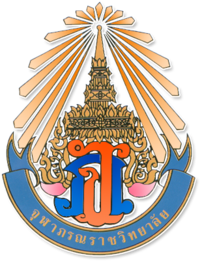 แผนการจัดการเรียนรู้ฉบับย่อรายวิชา พ21103  สุขศึกษา 2  (HPE21103  Health 2 )	กลุ่มสาระการเรียนรู้สุขศึกษาและพลศึกษาชั้นมัธยมศึกษาปีที่ 1	ภาคเรียนที่ 2	เวลา  20 ชั่วโมง  จำนวน  0.5  หน่วยกิต/ภาคเรียนคำอธิบายรายวิชา	การเจริญเติบโตทางร่างกาย  การหาค่าดัชนีมวลกายของตนเองกับเกณฑ์มาตรฐาน ตามแนวทางในการพัฒนาตนเองให้เจริญเติบโตสมวัย โดยคำนึงถึงปัจจัยของการมีสุขภาพดีตามหลักปรัชญาของเศรษฐกิจพอเพียง  บอกอาการของผู้ติดสารเสพติดและป้องกันการติดสารเสพติดประเภท เหล้า บุหรี่ ยาบ้า ยาอี ยาไอซ์ ฯลฯ การใช้สารเสพติดกับการเกิดโรคประสาท โรคจิต และอุบัติเหตุ การชักชวนผู้อื่นให้ลดละเลิกสารเสพติดโดยใช้ทักษะการคิดวิเคราะห์ ทักษะการสื่อสาร ทักษะการตัดสินใจ ทักษะการแก้ปัญหา ทักษะชีวิต และทักษะการใช้เทคโนโลยี แสดงวิธีปฐมพยาบาลการเคลื่อนย้ายผู้ป่วยอย่างปลอดภัยมีความรู้ความเข้าใจที่ถูกต้อง เห็นคุณค่าและมีทักษะในการป้องกันโรค  การเสริมสร้างสุขภาพ  การดำรงสุขภาพ การควบคุมน้ำหนักของตนเองให้อยู่ในเกณฑ์มาตรฐาน และสามารถนำความรู้และประสบการณ์ที่ได้รับไปใช้ในชีวิตประจำวัน และอยู่ร่วมกับผู้อื่นได้อย่างมีความสุข	2. ตัวชี้วัด1.   เลือกกินอาหารที่เหมาะสมกับวัยวิเคราะห์ปัญหาที่เกิดจากภาวะโภชนาการที่มีผลกระทบต่อสุขภาพควบคุมน้ำหนักของตนเองให้อยู่ในเกณฑ์มาตรฐานแสดงวิธีการปฐมพยาบาลและการเคลื่อนย้ายผู้ป่วยอย่างปลอดภัยอธิบายลักษณะอาการของผู้ติดสารเสพติดและการป้องกันการติดยาเสพติดอธิบายความสัมพันธ์ของการใช้สารเสพติดกับการเกิดโรคและอุบัติเหตุแสดงวิธีการชักชวนผู้อื่นให้  ลด  ละ  เลิก  สารเสพติดโดยใช้ทักษะต่าง ๆ 3. โครงสร้างรายวิชา พ21103  สุขศึกษา 2  (HPE21103  Health 2 )กำหนดการสอนและตัวชี้วัด3.2  โครงสร้างแผนการจัดการเรียนรู้4. แผนการประเมินผลการเรียนรู้และการมอบหมายงานการสอนรายวิชา  พ21103 สุขศึกษา  2 (HPE21103  Health  2) ประจำภาคเรียนที่  2  มีแผนการประเมินผลการเรียนรู้  ดังนี้ด้านความรู้  (ทดสอบภาคทฤษฎี)ด้านเจตคติ  (กิจกรรมกลุ่ม/แบบบันทึกพฤติกรรม)ด้านทักษะ(ปฏิบัติ/แบบทดสอบ/การสังเกต)ด้านสมรรถภาพทางกาย(ปฏิบัติ/แบบทดสอบ/แบบบันทึก)ด้านคุณลักษณะที่พึงประสงค์(กิจกรรมกลุ่ม/แบบบันทึก/พฤติกรรม)รายละเอียดของการประเมินผลรายวิชา   พ21102 สุขศึกษา  2   (HPE21102  Health  2) หมายเหตุ : ด้านเจตคติ   คือ  ด้านคุณธรรม  การเข้าเรียน  ซื่อสัตย์สุจริต  เสียสละ  เห็นประโยชน์ส่วนรวม          ด้านจริยธรรม  คือ  การมีระเบียบวินัย  รับผิดชอบ  ตรงต่อเวลา  และรู้จักควบคุมอารมณ์                ด้านค่านิยม  คือ  ขยันหมั่นเพียร  สนใจการเรียน  พัฒนาตนเองอยู่เสมอ  ศรัทธาในปรัชญาของโรงเรียน  รู้จักดูแลสุขภาพ  สร้างนิสัยในการดูแลสุขภาพ  ร่วมมือในการปฏิบัติกิจกรรมพลานามัย  รู้จักป้องกันตนเองจากโรคภัยและอุบัติเหตุต่าง ๆ      ด้านคุณลักษณะที่พึงประสงค์  คือ  ความประพฤติ  พฤติกรรมของนักเรียน  การมีส่วนร่วมของกิจกรรมการเรียนการสอน  รายวิชา  พ 21103   สุขศึกษา  2  ( HPE 21103  Health  2)	ชั้นมัธยมศึกษาปีที่  1    เวลา   20   ชั่วโมง			คะแนน   100   คะแนน4.1  ด้านความรู้       4.1.1  ประเมินผลจากการสอบกลางภาค  (  20  คะแนน )4.1.2  ประเมินผลจากการสอบกลางภาค  (  30  คะแนน )4.2  ด้านเจตคติ (กิจกรรมเดี่ยว/กลุ่ม/แบบบันทึกพฤติกรรม)   25  คะแนน         ประเมินจากการสังเกตพฤติกรรมการเรียนของนักเรียนตามแบบประเมิน  มีดังนี้4.3   ด้านทักษะ ( ปฏิบัติ/แบบทดสอบ/การสังเกต)    25  คะแนน       ประเมินจากการสังเกตพฤติกรรมการเรียนของนักเรียนตามแบบประเมิน  มีดังนี้4.4    ด้านสมรรถภาพทางกาย  ( ปฏิบัติ/แบบทดสอบ/บันทึก)    5  คะแนน4.5   ด้านคุณลักษณะที่พึงประสงค์(กิจกรรมกลุ่ม/แบบบันทึก/พฤติกรรม)  10  คะแนนประเมินจากการสังเกตพฤติกรรมการเรียนของนักเรียนตามแบบประเมิน มีดังนี้                                   แบบบันทึกพฤติกรรมการเข้าร่วมกิจกรรม	คำชี้แจง   ทำเครื่องหมาย / ลงในช่องที่ตรงกับรายชื่อผู้ปฏิบัติและพฤติกรรมที่ปฏิบัติที่พฤติกรรมใดที่นักเรียนยังไม่ปฏิบัติหรือปฏิบัติได้ยังไม่ดีให้เว้นว่างไว้เกณฑ์การให้คะแนน	ปฏิบัติหรือแสดงพฤติกรรมอย่างสม่ำเสมอ			ให้	4	คะแนน	ปฏิบัติหรือแสดงพฤติกรรมบ่อยครั้ง			ให้	3	คะแนน	ปฏิบัติหรือแสดงพฤติกรรมบางครั้ง			          ให้ 	2	คะแนน	ปฏิบัติหรือแสดงพฤติกรรมน้อยครั้ง			ให้	1	คะแนนสัปดาห์ที่ หัวข้อ/สาระการเรียนรู้ตัวชี้วัด/ผลการเรียนรู้1- ปฐมนิเทศ/ชี้แจง/ แนะนำเกี่ยวกับการเรียนการสอน- หลักการเลือกอาหารที่เหมาะสมกับวัยบอกองค์ประกอบสาระและมาตรฐานของการเรียน กลุ่มสาระการเรียนรู้สุขศึกษาและพลศึกษาได้อธิบายและวิเคราะห์ความสำคัญของสาระการเรียนรู้ สุขศึกษาและพลศึกษาได้อธิบายวิธีการศึกษาและระบุแหล่งการเรียนรู้ที่  สนับสนุนการเรียนรู้ของกลุ่มสาระการเรียนรู้สุขศึกษาและพลศึกษาอธิบายและระบุเกณฑ์การตัดสินผลการเรียนในกลุ่ม สาระการเรียนรู้สุขศึกษาและพลศึกษาได้เลือกกินอาหารที่เหมาะสมได้สัดส่วน ส่งผลดีต่อการ เจริญเติบโตและการพัฒนาการตามวัย2-5- ปัญหาที่เกิดจากภาวะโภชนาการ- ภาวะการขาดสารอาหาร-  ภาวะโภชนาการเกิน- เกณฑ์มาตรฐานการเจริญเติบโตของเด็กไทย- วิธีการควบคุมน้ำหนักของตนเองให้อยู่ในเกณฑ์มาตรฐาน      1.   วิเคราะห์ปัญหาที่เกิดจากภาวะโภชนาการที่มีผลกระทบต่อสุขภาพ 2.   รู้เกณฑ์มาตรฐานการเจริญเติบโต   3.   ควบคุมน้ำหนักของตนเองให้อยู่ในเกณฑ์มาตรฐาน6-9- วิธีการทดสอบสมรรถภาพ       ทางกาย- วิธีสร้างเสริมและปรับปรุงสมรรถภาพทางกายตามผลการทดสอบวิธีการทดสอบสมรรถภาพทางกายสร้างเสริมและปรับปรุงสมรรถภาพทางกายตามผลการทดสอบ10สอบวัดผลกลางภาค11-15- การปฐมพยาบาลและเคลื่อนย้าย   ผู้ป่วยอย่างปลอดภัย              - เป็นลม              - บาดแผล              - ไฟไหม้              - กระดูกหัก              -น้ำร้อนลวก ฯลฯ   1.  แสดงวิธีการปฐมพยาบาลและเคลื่อนย้ายผู้ป่วยอย่างปลอดภัย              -  เป็นลม              - บาดแผล              - ไฟไหม้              - กระดูกหัก              -น้ำร้อนลวก ฯลฯสัปดาห์ที่หัวข้อ/สาระการเรียนรู้ตัวชี้วัด/ผลการเรียนรู้16-19- ลักษณะของผู้ติดสารเสพติด- อาการของผู้ติดสารเสพติด- การป้องกันการติดสารเสพติด- ความสัมพันธ์ของการใช้สาร         เสพติดกับการเกิดโรคและ    อุบัติเหตุ- ทักษะที่ใช้ในการชักชวนผู้อื่นให้   ลด ละ เลิกสารเสพติด - ทักษะการคิดวิเคราะห์ - ทักษะการสื่อสาร - ทักษะการตัดสินใจ - ทักษะการแก้ปัญหา ฯลฯ    1. อธิบายลักษณะอาการของผู้ติดสารเสพติดและการป้องกันการติดสารเสพติด    2. อธิบายความสัมพันธ์ของการใช้สารเสพติดกับการเกิดโรคและอุบัติเหตุ    3. แสดงวิธีการชักชวนผู้อื่นให้ลด ละ เลิกสารเสพติด โดยใช้ทักษะต่าง ๆ               - ทักษะการคิดวิเคราะห์              - ทักษะการสื่อสาร              - ทักษะการตัดสินใจ              - ทักษะการแก้ปัญหา ฯลฯ20วัดผลปลายภาคสัปดาห์ที่ หัวข้อ/สาระการเรียนรู้วิธีสอน/กระบวนการจัดการเรียนรู้สื่อ/แหล่งเรียนรู้1- ปฐมนิเทศชี้แจง แนะนำเกี่ยวกับ   การเรียนการสอน- หลักการเลือกอาหารที่เหมาะสมกับวัย   1.    วิธีสอนแบบบรรยาย   2.    วิธีสอนแบบสืบค้นข้อมูล:            กระบวนการกลุ่มเอกสารรูปภาพวีดีทัศน์หนังสือแบบเรียน2-5- ปัญหาที่เกิดจากภาวะโภชนาการ       - ภาวการณ์ขาดสารอาหา       -  ภาวะโภชนาการเกิน- เกณฑ์มาตรฐานการเจริญเติบโต     ของเด็กไทย- วิธีการควบคุมน้ำหนักของ    ตนเองให้อยู่ในเกณฑ์มาตรฐาน1.    วิธีสอนแบบบรรยาย2.    วิธีสอนแบบสืบค้นข้อมูล3.    วิธีสอนโดยกระบวนการ        กลุ่ม   1.    เอกสาร2.    วีดีทัศน์3.    หนังสือแบบเรียน4.    อินเตอร์เน็ต6-9- วิธีการทดสอบสมรรถภาพ         ทางกาย- วิธีสร้างเสริมและปรับปรุงสมรรถภาพทางกายตามผลการทดสอบวิธีสอนโดยกระบวนการสร้างความตระหนักวิธีสอนแบบสาธิตวิธีสอนโดยกระบวนการปฏิบัติแบบบันทึกการทดสอบเครื่องมือทดสอบสมรรถภาพสัปดาห์ที่หัวข้อ/สาระการเรียนรู้วิธีสอน/กระบวนการจัดการเรียนรู้สื่อ/แหล่งเรียนรู้10สอบวัดผลกลางภาค11-15- การปฐมพยาบาลและเคลื่อนย้าย    ผู้ป่วยอย่างปลอดภัย              - เป็นลม              - บาดแผล              - ไฟไหม้              - กระดูกหัก              -น้ำร้อนลวก ฯลฯวิธีสอนแบบบรรยายวิธีสอนแบบสืบค้นข้อมูล:วิธีสอนโดยกระบวนการกลุ่มวิธีสอนแบบสาธิตวิธีสอนโดยกระบวนการปฏิบัติแบบบันทึก                 งานกลุ่ม2.     เครื่องมือการปฐมพยาบาล3.    วีดีทัศน์4.     อินเตอร์เน็ต16-19- ลักษณะของผู้ติดสารเสพติด- อาการของผู้ติดสารเสพติด- การป้องกันการติดสารเสพติด- ความสัมพันธ์ของการใช้สาร       เสพติดกับการเกิดโรคและ   อุบัติเหตุ- ทักษะที่ใช้ในการชักชวนผู้อื่นให้  ลด ละ เลิกสารเสพติด              - ทักษะการคิดวิเคราะห์              - ทักษะการสื่อสาร              - ทักษะการตัดสินใจ              - ทักษะการแก้ปัญหา ฯลฯ   1.  วิธีสอนแบบบรรยาย2.  วิธีสอนแบบสืบค้นข้อมูล:วิธีสอนโดยกระบวนการกลุ่มวิธีสอนแบบสาธิตวิธีสอนโดยกระบวนการปฏิบัติ   1.    เอกสาร2.    รูปภาพ3.    แบบบันทึก              งานกลุ่ม4.   วีดีทัศน์5.    หนังสือแบบเรียน6.    อินเตอร์เน็ต20สอบวัดผลปลายภาคด้านระหว่างภาค
(Formative) ระหว่างภาค
(Formative) ระหว่างภาค
(Formative) ปลายภาค 
(Summative) Finalรวม
(Total)วิธีการ/เครื่องมือด้านQ1MidQ2ปลายภาค 
(Summative) Finalรวม
(Total)วิธีการ/เครื่องมือ  1. ความรู้101051035รายงาน/แบบทดสอบ  2. เจตคติ5551025กิจกรรมกลุ่ม/แบบบันทึกพฤติกรรม  3. ทักษะ5551025นักเรียนปฏิบัติ/แบบทดสอบ,แบบสังเกตและ Rating Scales4. สมรรถภาพ       ทางกาย5---5นักเรียนปฏิบัติ/การทดสอบ/แบบบันทึกพฤติกรรม5.คุณลักษณะที่     พึงประสงค์5-5-10กิจกรรมกลุ่ม/แบบบันทึกพฤติกรรมรวม30202030100รวม70707030100ลำดับที่ชื่อหน่วยการเรียนรู้มาตรฐานการเรียนรู้/ตัวชี้วัดชั่วโมงน้ำหนักคะแนนน้ำหนักคะแนนน้ำหนักคะแนนน้ำหนักคะแนนรวมลำดับที่ชื่อหน่วยการเรียนรู้มาตรฐานการเรียนรู้/ตัวชี้วัดชั่วโมงด้านKด้านAด้านPด้านPfด้านSรวม1โภชนาการพ4.1 ม4/1, ม4/25625-3162การสร้างเสริมสมรรถภาพทางกายพ4.1 ม4/3, ม4/4443-5214คะแนนสอบกลางภาคคะแนนสอบกลางภาคคะแนนสอบกลางภาค11055--203การปฐมพยาบาลพ5.1 ม5/1, ม5/25333-3124สารเสพติดพ5.1 ม5/3, ม5/44222-28คะแนนสอบปลายภาคคะแนนสอบปลายภาคคะแนนสอบปลายภาค1101010--30รวมคะแนนตลอดภาคเรียนรวมคะแนนตลอดภาคเรียนรวมคะแนนตลอดภาคเรียน-352525510100รวมทั้งสิ้นตลอด 1 ภาคเรียนรวมทั้งสิ้นตลอด 1 ภาคเรียนรวมทั้งสิ้นตลอด 1 ภาคเรียน20หัวข้อ/เนื้อหาที่ใช้ในการทดสอบลักษณะและจำนวนข้อสอบคะแนน-หลักการเลือกอาหารที่เหมาะสมกับวัย        ข้อสอบเป็นปรนัย     จำนวน  20  ข้อ10-ปัญหาที่เกิดจากภาวะโภชนาการข้อสอบเป็นปรนัย     จำนวน  10  ข้อ5-วิธีการควบคุมน้ำหนักของตนเองให้อยู่ในเกณฑ์มาตรฐานข้อสอบเป็นอัตนัย     จำนวน  1  ข้อ2-วิธีการทดสอบสมรรถภาพทางกายข้อสอบเป็นอัตนัย     จำนวน  1  ข้อ3รวมคะแนนสอบ20หัวข้อ/เนื้อหาที่ใช้ในการทดสอบลักษณะและจำนวนข้อสอบคะแนน-หลักการเลือกอาหารที่เหมาะสมกับวัย        ข้อสอบเป็นปรนัย     จำนวน  4  ข้อ2-ปัญหาที่เกิดจากภาวะโภชนาการข้อสอบเป็นปรนัย     จำนวน  10  ข้อ5-วิธีการควบคุมน้ำหนักของตนเองให้อยู่ในเกณฑ์มาตรฐานข้อสอบเป็นอัตนัย     จำนวน  1  ข้อ2-วิธีการทดสอบสมรรถภาพทางกายข้อสอบเป็นอัตนัย     จำนวน  1  ข้อ3-การปฐมพยาบาลและเคลื่อนย้ายผู้ป่วยอย่างปลอดภัยข้อสอบเป็นปรนัย     จำนวน  10  ข้อ5-ลักษณะของผู้ติดสารเสพติดข้อสอบเป็นปรนัย     จำนวน  4  ข้อ2-อาการของผู้ติดสารเสพติดข้อสอบเป็นปรนัย     จำนวน  4  ข้อ2-การป้องกันการติดสารเสพติดข้อสอบเป็นปรนัย     จำนวน  4  ข้อ2-ทักษะที่ใช้ในการชักชวนผู้อื่นให้ลด ละ เลิกสารเสพติดข้อสอบเป็นอัตนัย     จำนวน  1  ข้อ5-ความสัมพันธ์ของการใช้สารเสพติดกับการเกิดโรคและ  อุบัติเหตุข้อสอบเป็นปรนัย     จำนวน  4  ข้อ2รวมคะแนนสอบ30การประเมินผลการประเมินผลการประเมินผลการประเมินผลการประเมินผลการประเมินผลการประเมินการประเมินดีเยี่ยม(5คะแนน)ดีมาก(4คะแนน)ดี(3คะแนน)ปานกลาง(2คะแนน)ปานกลาง(2คะแนน)ปรับปรุง(1คะแนน)1.  ด้านคุณธรรม1.  ด้านคุณธรรม1.  ด้านคุณธรรม1.  ด้านคุณธรรม1.  ด้านคุณธรรม1.  ด้านคุณธรรม1.  ด้านคุณธรรม1.1 การเข้าเรียนสม่ำเสมอ1.2 ความซื่อสัตย์1.3 การเสียสละ1.4 เห็นประโยชน์ส่วนรวมด้านจริยธรรมด้านจริยธรรมด้านจริยธรรมด้านจริยธรรมด้านจริยธรรมด้านจริยธรรมด้านจริยธรรม2.1 มีระเบียบวินัย2.2 ความรับผิดชอบ2.3 การตรงต่อเวลา2.4 รู้จักควบคุมอารมณ์ด้านค่านิยมด้านค่านิยมด้านค่านิยมด้านค่านิยมด้านค่านิยมด้านค่านิยมด้านค่านิยม3.1 ความขยันหมั่นเพียร สนใจใน             การเรียน3.2 พัฒนาตนเองอยู่เสมอ3.3 ศรัทธาในปรัชญาของโรงเรียน3.4 รู้จักดูแลสุขภาพ3.5 สร้างนิสัยในการดูแลสุขภาพ3.6 ร่วมมือในการปฏิบัติกิจกรรมรู้จักป้องกันตนเองจากโรคภัยและ       อุบัติภัยต่าง ๆ รายการประเมินผลการประเมินผลการประเมินผลการประเมินผลการประเมินผลการประเมินรายการประเมินดีเยี่ยม(5คะแนน)  ดีมาก(4คะแนน) ดี(3คะแนน) ปานกลาง(2คะแนน)ปรับปรุง(1คะแนน) ทักษะชีวิตทักษะชีวิตทักษะชีวิตทักษะชีวิตทักษะชีวิตทักษะชีวิต     1.  การเลือกบริโภคอาหาร     2.  การควบคุมน้ำหนักตัว      3.  การดูแลสุขภาพตนเอง/ช่วยเหลือผู้ป่วย     4.  การหลีกเลี่ยง/การปฏิเสธสารเสพติดรายการประเมินผลการประเมินผลการประเมินผลการประเมินผลการประเมินผลการประเมินรายการประเมิน ดีเยี่ยม(5คะแนน) ดีมาก(4คะแนน) ดี(3คะแนน)ปานกลาง(2คะแนน)ปรับปรุง(1คะแนน)ทักษะการปฏิบัติทักษะการปฏิบัติทักษะการปฏิบัติทักษะการปฏิบัติทักษะการปฏิบัติทักษะการปฏิบัติ    1.  การสร้างเสริมสมรรถภาพลำดับที่ชื่อ-สกุลความตั้งใจในการทำงานความตั้งใจในการทำงานความตั้งใจในการทำงานความตั้งใจในการทำงานความรับผิดชอบความรับผิดชอบความรับผิดชอบความรับผิดชอบการตรงต่อเวลาการตรงต่อเวลาการตรงต่อเวลาการตรงต่อเวลาความสะอาดเรียบร้อยความสะอาดเรียบร้อยความสะอาดเรียบร้อยความสะอาดเรียบร้อยผลสำเร็จของงานผลสำเร็จของงานผลสำเร็จของงานผลสำเร็จของงานรวมลำดับที่ชื่อ-สกุล4321432143214321432110123456789101112131415161718192021222324